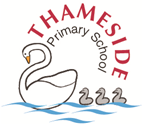 Key VocabularyKey VocabularyKey VocabularyKey PersonKey Texts Pyramid: structures built in Ancient Egypt as monuments and tombs for PharaohsPharaoh: The most important and powerful person in Ancient Egypt; considered to be half man and half godSphinx: a mythological creature with the body of a lion and the head of a humanNile River: The river that runs through Egypt; it is the longest river in the worldValley of the Kings: an area of land in Egypt that contains the tombs of many Ancient Egyptian rulersHieroglyphics: a form of writing that uses pictures and symbols instead of letters and wordsArchaeologist: a person who studies history by digging up objectsArtefact: a man-made object that is of historical, cultural or archaeological significanceMummification: a method of artificial preservation, stopping the skin and flesh from decayingSarcophagus: a stone coffin used to bury wealthy people in Ancient EgyptHieroglyphics: a form of writing that uses pictures and symbols instead of letters and wordsArchaeologist: a person who studies history by digging up objectsArtefact: a man-made object that is of historical, cultural or archaeological significanceMummification: a method of artificial preservation, stopping the skin and flesh from decayingSarcophagus: a stone coffin used to bury wealthy people in Ancient Egypt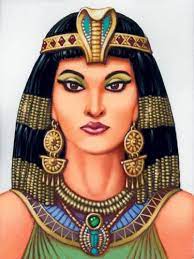 CleopatraShe was the last active ruler of Ancient Egypt and she had a great influence over Ancient Rome politics.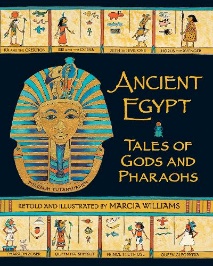 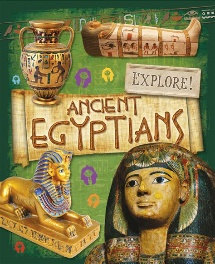 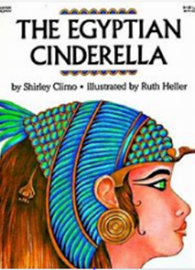 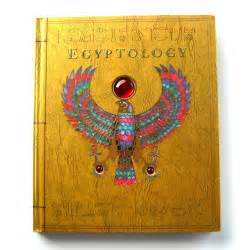 Map of Ancient EgyptMap of Ancient EgyptFive Key Facts!Five Key Facts!Five Key Facts!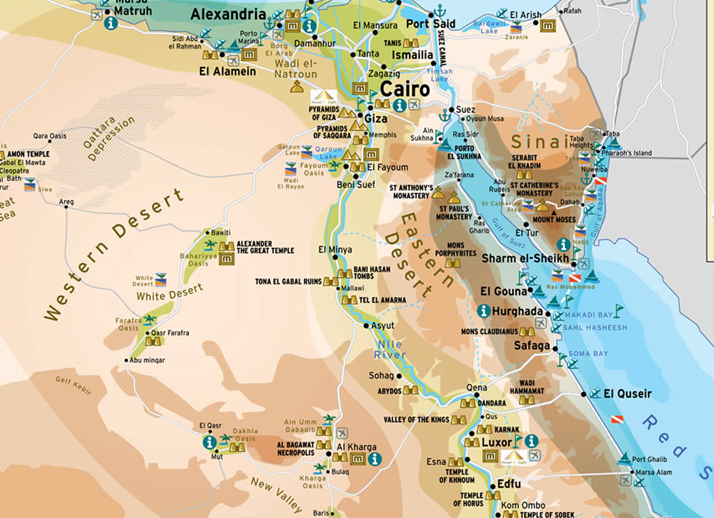 It is believed that Ancient Egypt suffered 10 plagues because the Pharaoh refused to set the Israelites free so God sent the 10 plagues as punishment.The Ancient Egyptian period lasted around 3000 years - roughly 3150BC to 30BC.Treasure was buried with the Pharaohs to help them in the afterlife and they believed that mummifying someone would make their soul live on forever as they were being preserved.There were over 2000 Ancient Egyptian Gods and Godesses.The Ancient Egyptians invented a lot of things that we use today (e.g. medicines, paper, locks, keys, toothpaste)It is believed that Ancient Egypt suffered 10 plagues because the Pharaoh refused to set the Israelites free so God sent the 10 plagues as punishment.The Ancient Egyptian period lasted around 3000 years - roughly 3150BC to 30BC.Treasure was buried with the Pharaohs to help them in the afterlife and they believed that mummifying someone would make their soul live on forever as they were being preserved.There were over 2000 Ancient Egyptian Gods and Godesses.The Ancient Egyptians invented a lot of things that we use today (e.g. medicines, paper, locks, keys, toothpaste)It is believed that Ancient Egypt suffered 10 plagues because the Pharaoh refused to set the Israelites free so God sent the 10 plagues as punishment.The Ancient Egyptian period lasted around 3000 years - roughly 3150BC to 30BC.Treasure was buried with the Pharaohs to help them in the afterlife and they believed that mummifying someone would make their soul live on forever as they were being preserved.There were over 2000 Ancient Egyptian Gods and Godesses.The Ancient Egyptians invented a lot of things that we use today (e.g. medicines, paper, locks, keys, toothpaste)